ПРЕСТУПНИК или ЗАСТУПНИК?Конспект урока по роману А.С.Пушкина «Капитанская дочка»Цель урока: Определить нравственную позицию основных героев романа через организацию исследовательской деятельности учащихсяОбразовательные задачи: Способствовать осмыслению авторской позиции и формированию умений выявлять ее через определение нравсвеннойпозиции героев произведенияАктуализировать умение проводить сопоставительный анализ сюжетной структуры произведений разных жанровСоздать условия для формирования устойчивого интереса к творчеству А.С.Пушкина, чтению и изучению русской классической литературыВоспитательные задачи: Способствовать духовному развитию учащихся, формированию нравственных ценностейСоздать условия для осознания необходимости соблюдения нравственного законаСоздать условия для осознания личной ответственности за принимаемые решения и результат работыСпособствовать формированию стремления к сотрудничествуСпособствовать формированию навыков корректного участия в дискуссииРазвивающие задачи:Способствовать формированию коммуникативной компетенцииСоздавать условия для формирования умения применять полученные ранее знания в новой учебной ситуацииСпособствовать развитию умений сравнивать, анализировать, обобщать, делать выводыСоздавать условия для проявления творчества, индивидуальных особенностей личностиТип урока: урок применения знаний и уменийВид урока: урок-исследованиеМетоды : ПроблемныйИсследовательскийОбъяснительно-иллюстративныйФормы работы: -фронтальная работа (беседа, дискуссия, интерпретация)-групповая работа (исследование в работе над проблеиной ситуацией)-индивидуальная (самостоятельная работа)Оборудование:Текст романа А.С.Пушкина «Капитанская дочка»ПрезентацияМел,доскаКарты исследованияПлан урока.1.Организационный момент2. Беседа-провокация3. Групповая исследовательская деятельность4. Дискуссия5. РефлексияХод урокаЭтап урокаМетоды, формыДеятельность учителяДеятельность учащихся Ожидаемый результатОрганиза-ционный моментСлово учителяБеседаЗдравствуйте! Начинаем наш урок...С чего обычно начинается урок, посвященный творчеству Пушкина? А с чего началось Ваше знакомство с Пушкиным? Случайно ли наше знакомство с мудрым, серьезным поэтом начинается с немудреной сказки , а длится всю жизнь? Что обретаем мы, читая в юности и перечитывая в зрелом возрасте его произведения? Должно быть, есть определенная связь между всеми его произведениями...Если Ваше знакомство началось со сказки, может быть, и мы начнем с нее этот урок? Начнем со сказки, которая «ложь, да в ней намек – добрым молодцам урок»С биографии,С чтения его стихотворений С обсуждения научных трудов о поэте С цитаты С чтения родителями, с самостоятельного чтения сказок и стихотворений.Включение в диалог, создание атмосферы делового и творческого общения, сотрудничества на урокеЦелепола-гание,  мотивация к деятельностиДемонстрация фрагмента мультфильма «Сказка о Царе Салтане...»Мать и сын теперь на воле;
Видят холм в широком поле;
Море синее кругом,
Дуб зеленый над холмом.
Сын подумал: добрый ужин
Был бы нам, однако, нужен.
Ломит он у дуба сук
И в тугой сгибает лук,...
Тонку тросточку сломил,
Стрелкой легкой завострил
И пошел на край долины
У моря искать дичины.Создание проблемной ситуации и работа с ней (фронтальная работа)Визуализация 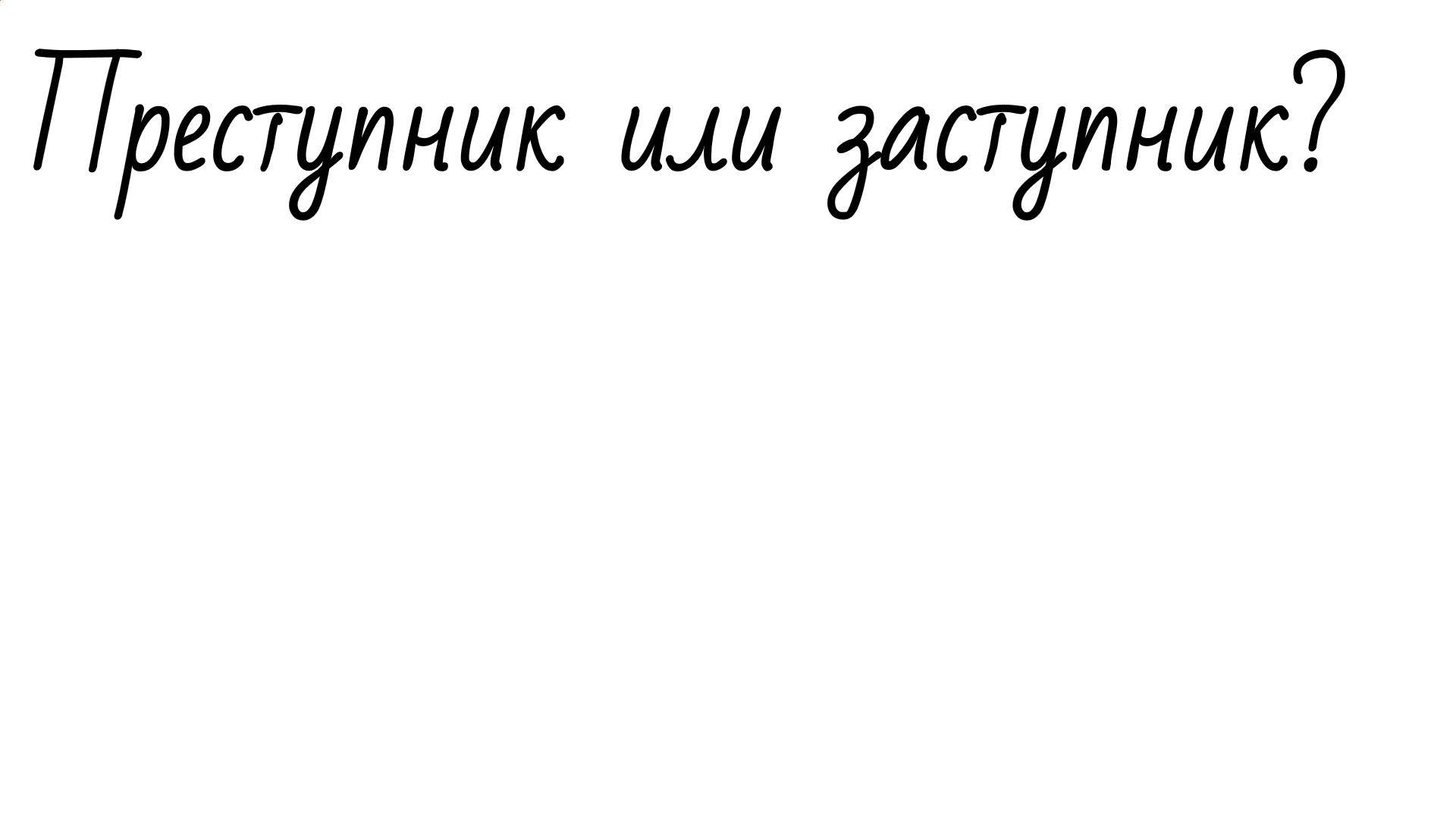  Князь Гвидон выходит к морю, чтоб добыть ужин. Ему нужна дичь, не так ли?У него одна стрела. Перед  ним коршун и лебедь. (на доске появляется схема)Беседа1.Кто должен стать «добрым ужином»? 2. Как поступает князь Гвидон? 3. Почему он целит в коршуна, ведь этот выбор оставляет его голодным? 4.Обратите внимание, никто не видит Гвидона, никто не расскажет о том, что произошло. Разве не правильнее было бы, убить лебедя? Вывод: Вы правы, положительный сказочный герой, оказавшись в ситуации нравственного выбора, всегда примет сторону... Главный судья для героя –это совесть, главный закон – закон нравственности, закон чести. В ситуации выбора, порой сами того не осознавая, мы оказываемся постоянно. Выполнить домашнее задание самостоятельно или списать готовое, уступить место в автобусе или пристально смотреть в окно, не замечая стоящих рядом, стоять в очереди в столовой или пробиться первым? На решение у нас порой несколько секунд. Да и важно ли, какой мы делаем выбор? Разве нельзя нарушить нравственный закон лишь единожды?.... Вернемся к сказке.Решение, принятое Гвидоном за несколько секунд, определило судьбу героя.  Он застрелил коршуна, спас  лебедь и стал ее ЗАступником. Поступи он иначе – и  в глазах каждого читателя, в своих собственных глазах стал бы ПРЕступником. Давайте так и определим тему и проблему нашего урока : Преступник или заступник?Каким вы видите результат нашей работы над этой темой?  Какой цели мы сможем достичь, работая над ней?Слушание, восприятие, анализ ситуации, выдвижение гипотез,дискуссия(Цель князя – добыть ужин, поэтому разумнее было бы застрелить лебедь, отогнав коршуна. Князь был бы сыт.) (Стреляет в коршуна) (Лучше остаться голодным, чем поступить неправильно. Благородный, честный человек помогает слабому) (Гвидон – положительный герой сказки, он  по другому по). ступать не должен) (добра, совести, нравственности)Осмысление темы, определение цели урока и прогнозирование результата Анализ ситуации нравственного выбора Осознание мотивов, которые движут людьми в ситуации выбора.Формирование умений корректно участвовать в диалоге, высказывать и аргументировать свою позицию.Анализ проблемного вопроса, целеполагание, создание предпосылок для поисковой и исследовательской деятельностиАктуализация знаний и применение в новой учебной ситуацииОрганизация групповой и индивидуальной исследовательской деятельности на основе сопоставления сюжетной структуры произведений ИнструктажСитуации нравственного выбора, о которых мы начали разговор, на страницах «Капитанской дочки» возникают постоянно. Кто из героев оказывается в такой ситуации? А Савельич? (и он тоже) Давайте представим героев на месте Князя Гвидона. В кого полетела бы стрела? Перед вами на столах схемы. Укажите на них направление полета стрелы и вспомните эпизоды, где поступок героя, его выбор сможет подтвердить ваше мнение. Запишите аргументы в карту исследования.Чтобы наша работа шла оперативно, разделимся на группы, проведем исследование индивидуально или в парах, затем поделимся друг с другом результатами. 1 ряд – смоделируйте поведение Савельича.2 ряд – Швабрина.3 ряд – Гринева. Через 3 минуты прошу огласить позицию каждой группы.Если в процессе работы, у вас возникнут затруднения, на обороте вы найдете вопросы, которые помогут сориентироваться в содержании.Гринев, Швабрин, ПугачевАнализ, выдвижение тезиса, подбор аргументации, формулировка вывода.Формирование навыка исследовательской деятельности в группе и индивидуально. Формирование исследовательских, коммуникативных и познавательных компетенций.Актуализация знаний и применение в новой учебной ситуацииСамостоятельная аналитическая работа, представление результатов анализа.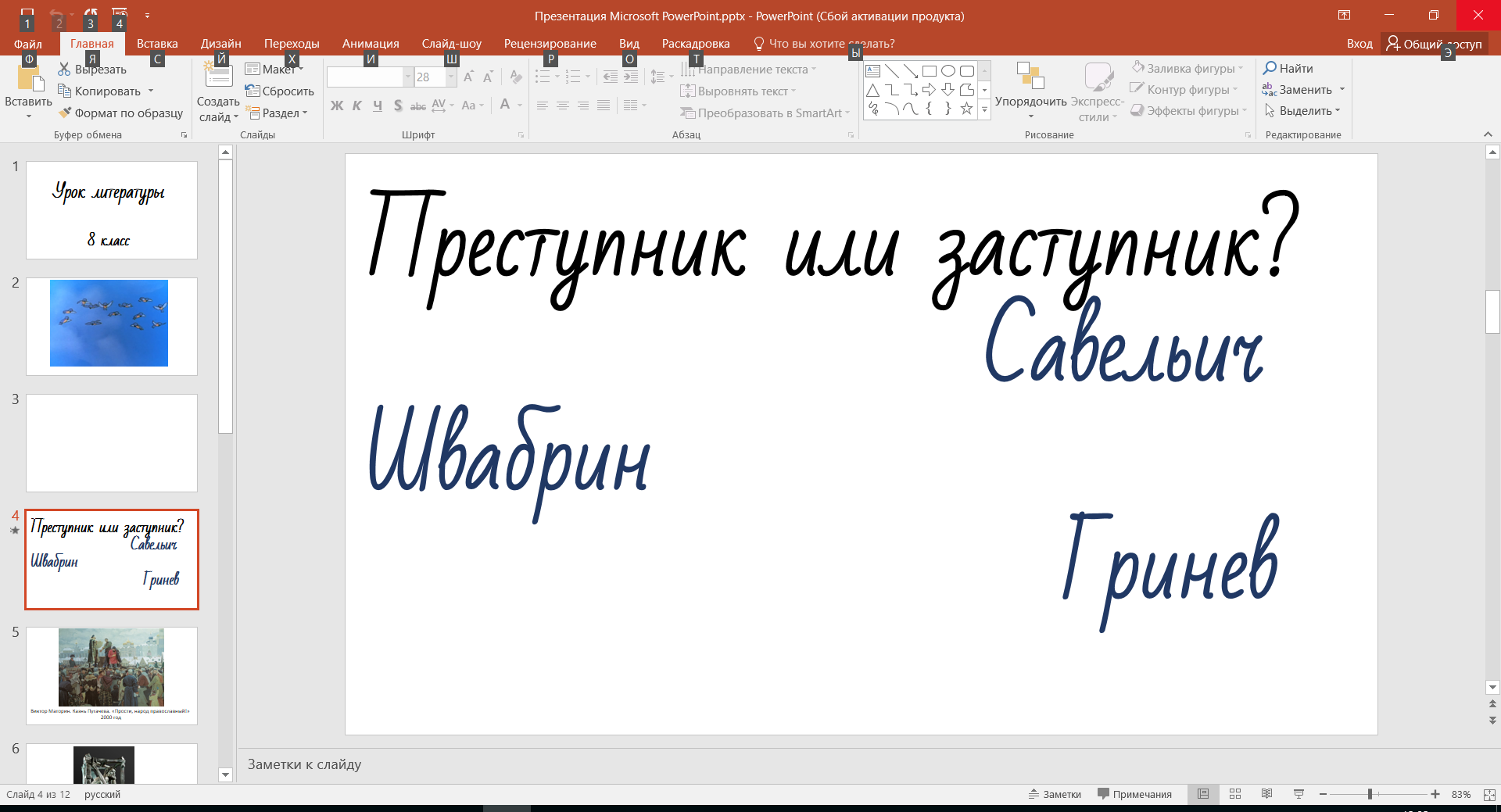 Слушание, комментирование, организация обсуждения результатов, контрольКакое наставление получил Савельич от Авдотьи Васильевны Гриневой? (смотреть за дитятей, т.е. быть ему заступником)Как ведет себя Савельич после того, как Петр проиграл в карты? (Опекает молодого барина в Петербурге, воспитывает, бранит за легкомыслие и жалеет)Какую роль сыграл Савельич в поединке Гринева и Швабрина? А после поединка? (спасает в поединке и заступается за Петра перед отцом)Почему Петр Гринев не был казнен, как Иван Кузьмич? (Савельич спасает от виселицы и заступается перед Пугачевым)Каким образом Марья Ивановна оказалась в поместье Гриневых? (Савельич выполняет поручение Гринева, опекает Марью Ивановну, отвозит ее к Гриневым и ходатайствует за молодых перед родителями Петра Андреевича)Вывод: Всего себя посвятил защите и воспитанию нравственности в молодом Гриневе, готов отдать за него   жизнь, делает все , чтоб сделать его счастие. В минуту опасности не думает о себе, защищая Петра Андреевича. Заступник, застрелит коршуна.Вопросы на обороте карты о Швабрине:1.Какими предстают жители Белогорской крепости со слов Швабрина? (Швабрин стремиться опорочить людей, с которыми служит: «желание увидеть наконец человеческое лицо так овладело мною, что я не вытерпел. Вы это поймете, когда проживете здесь еще несколько времени»(Швабрин,гл.3, стр.120) С первого взгляда она [Маша] не очень мне понравилась, я смотрел на нее с предубеждением: Швабрин описал мне Машу, капитанскую дочь, совершенною дурочкою.» (Гринев, гл.3,стр121)«незаметным образом я привязался к доброму семейству, даже к Ивану Игнатьичу, о котором Швабрин выдумал, будто бы он был в непозволительной связи с Василисой Егоровной, что не имело и тени правдоподобия; но Швабрин о том не беспокоился»(Гринев, гл4,стр.123))«Всегдашние шутки его насчет семьи коменданта мне очень не нравились, особенно колкие замечания о Марье Ивановне» (Гринев, гл.3, стр.124)2. Как характеризует Швабрина его участие в поединке с Гриневым? Будучи хорошим фехтовальщиком (Швабрин попал в Белогорскую крепость за убийство во время дуэли), он выходит на поединок с неопытным Гриневым. Швабрин ранит Гринева в тот момент, когда тот отвлекается на голос Савельича) «Я оглянулся и увидел Савельича, сбегающего ко мне по нагорной тропинке...В это самое время меня сильно кольнуло в грудь пониже плеча; я упали лишился чувств» (Гринев, гл.4,стр.131)3. Где находился Швабрин во время расправы бунтовщиков с офицерами?«Я глядел смело на Пугачева, готовясь повторить ответ великодушных моих товарищей.Тогда, к неописанному моему изумлению, увидел я среди мятежных старшин Швабрина, обстриженного в кружок и в казацком кафтане. Он подошел к Пугачеву и сказал ему несколько слов» (Гринев, гл.6, стр.153) 4. Как ведет себя Швабрин, став новым комендантом Белогорской крепости? (В отсутствие заступника пытается силой взять в жены Марью Ивановну.5. Какую роль сыграл в аресте Гринева? (Будучи схвачен, оговаривает Гринева, клевещет.)Таким образом, Швабрин нарушает нравственный закон, преступает.Вывод: нарушает закон чести, нанося обиду, раня слабых, преступил присягу. Спасает себя, думает только  о себе. Преступник, застрелит лебедяВопросы на обороте карты о ГриневеЧто стало с бильярдным долгом Гринева Зурину? (Платит долг Зурину. испытывает стыд перед СавельичемПочему, несмотря на протесты Савельича, одаривает бродягу-вожатого заячьим тулупом? (чувствует потребность ответить добром на доброту, отблагодарить)Как ведет себя Гринев во время расправы мятежников над офицерами? (Остается верным присяге во время приступа, предпочитая казнь предательству.)Для чего Пугачев позвал Гринева на военный совет? О чем они говорили после совета? (Пугачев говорил о возможности перейти на его сторону. Не прельщается посулами Пугачева (глава 8!!!!!! Разговор с глазу на глаз, никто не узнает о предательстве, но остается честен, «ранит коршуна» - показывает, что не все вольны в предательстве. Среди офицеров есть «невольники чести» - те, кто не смеет нарушить нравственный закон верности присяге.)Что беспокоит Гринева во время военного совета  в Оренбурге? (Судьба оставленной в Белогорской крепости Марьи Ивановны. Заступается за Марью Ивановну, оставленную в крепости на военном совете, вызволяет ее из рук мятежников.Почему Гринев не приводит на дознании доказательств своей невиновности? (Беспокоится о Марье Ивановне. Не позволяет ей оказаться замешанной в следствие, предпочитая оказаться в тюрьме («уходит голодный», но спасает от бесчестия )Вывод: заступник слабых, верный слову, присяге – «невольник чести». Застрелит коршунаСлушание, комментирование, уточнение и дополнение ответов, взаимоконтрольФормирование навыков анализа, обобщения, умения делать выводы. Осознание себя членом команды, участие в коллективной  работе, принятие ответственности за результат работы группыДемонстрация, интерпретация произведений искусства, фронтальная работа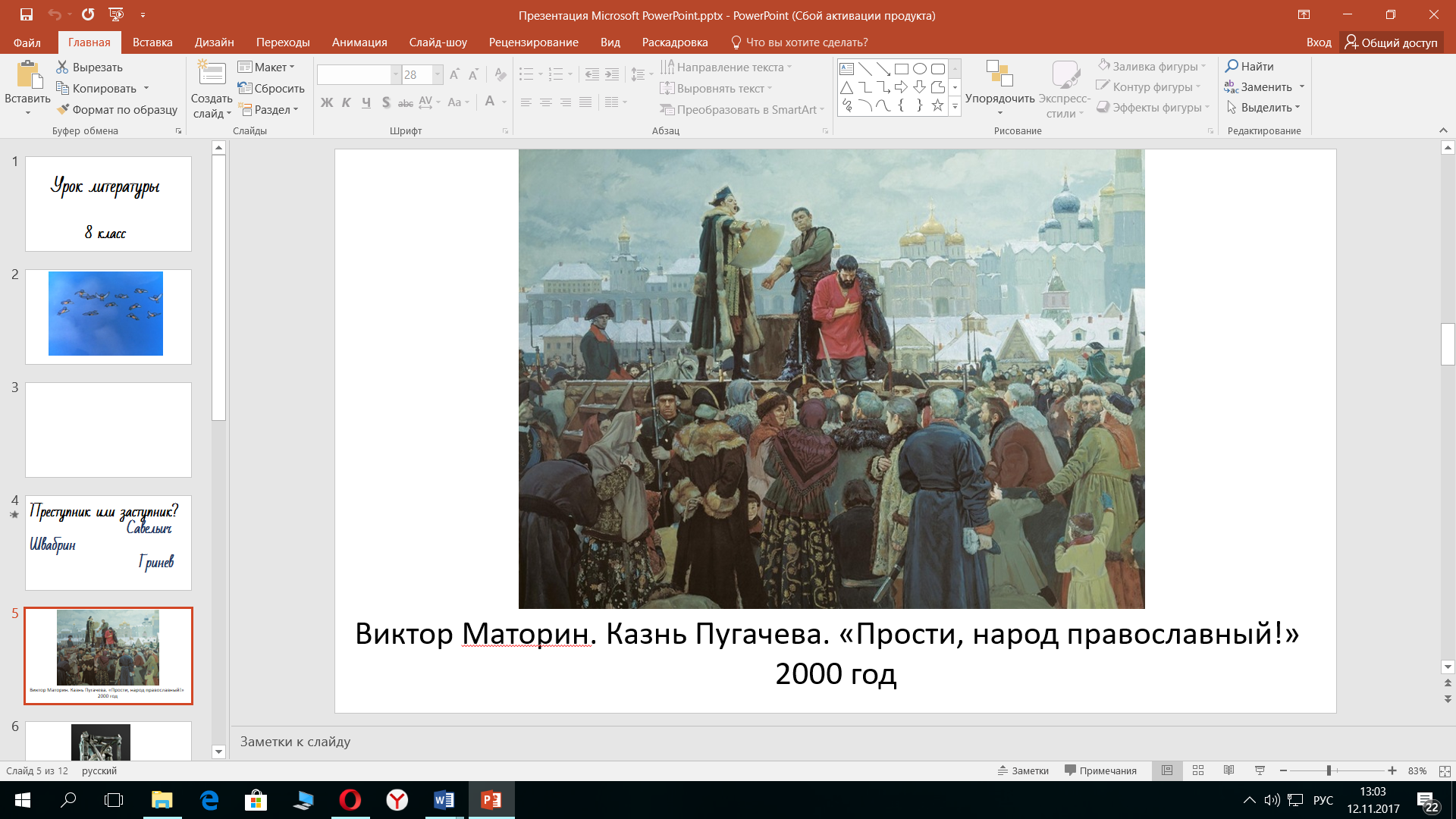 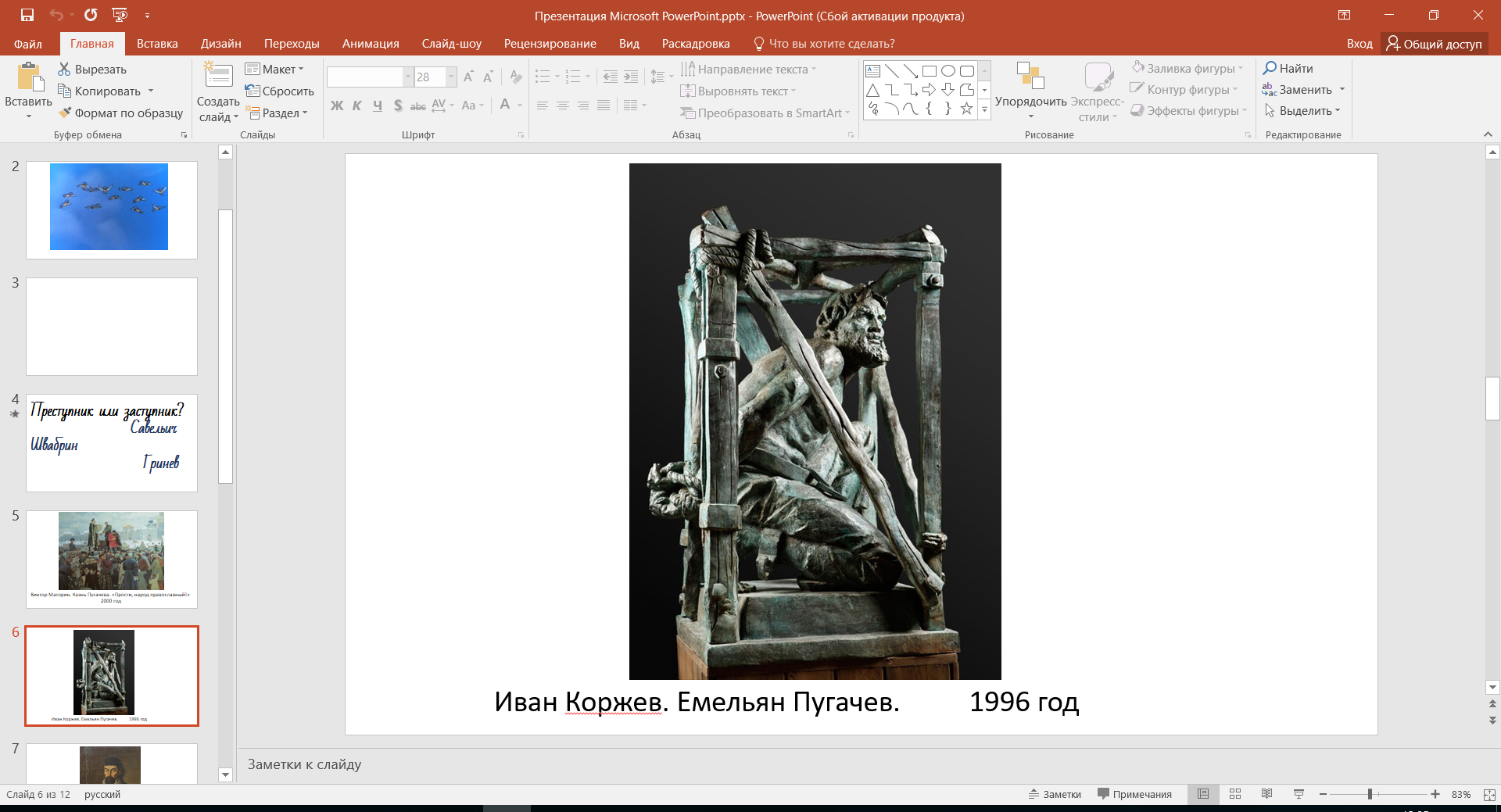 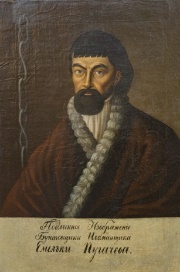 Интерпретация образа Пугачева на картине В.Маторина. Обратите внимание на название картины.  Как оно отражает идею произведения Маторина?  Как эта идея воплощена в образе Пугачева ?Интерпретация образа Пугачева, воплощенный в скульптуре.И.Коржев. Емельян ПугачевИнтерпретация прижизненного изображения Пугачева Это прижизненное изображение бунтовщика. Кто этот человек-злодей или мученик? Преступник или заступник? Каким Предстает Пугачев в «Капитанской дочке»? Ведь не секрет, что личность мятежника так интересовала Пушкина, что он нарушил негласный запрет упоминать имя бунтовщика, добился разрешения работать в архивах, сам предпринял путешествия по местам бунта, разговаривал со свидетелями, изучал народные песни и предания создал исторический труд «история пугачевского бунта». Так что «Капитанская дочка» - это  уже итог размышлений Пушкина. Как поведет себя Пугачев, имея в руках одну стрелу?Вопросы для обсуждения:Нарушает ли Пугачев нравственные законы? (Да. Он убивает людей._  Соблюдает ли Пугачев законы нравственности? (да. Защищает сироту, помнит добро) Найдем ли мы другие доказательства противоречивости образа, созданного Пушкиным? Найдем:Совершает преступление против власти, но заступается за простой народКазнит отца, но спасает дочьШтурмом берет крепость , но отступает перед человеком, его искренностью и верностью присяге  Оправдывает себя, сравнивая с орлом, который питается кровью, но осознает, что  преступник, самозванец.Вывод: Пугачев пытается стать заступником, в душе он благороден и старается судить по справедливости. Но путь, который он избрал, заставляет его идти по пути преступления. Жертвовать невинными (Василиса Егоровна) Кается не перед властью, а перед народом. Просит прощения за грехи. ?( Стоит на коленях, но спина прямая, не сломлен. Голова опущена, рука у сердца – смирение перед судьбой. Лицом к народу, спиной к власти.  Красная рубаха – цвет величия.Каким видим Пугачева здесь? (Он заперт, но не покорен. Голова поднята. Поверженный заступник. Вышел за народ, потому что уже не мог не бунтовать. Пожертвовал собой ради народа.) Расширение кругозора. Актуализация знаний о Пугачеве, полученных на уроках истории. Знаний, полученных на уроках литературы по русскому фольклору. Актуализация умений интерпретации произведений искусства, полученных на уроках МХК, в учреждениях доп.образованияСоздание нового знания на основе исследованияСамостоятельное исследование, создание собственного  нового знания в заданных условиях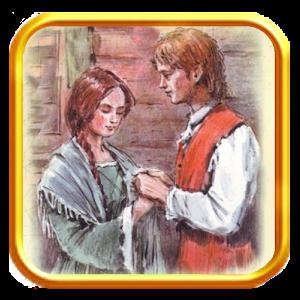 Каждый герой романа проходит испытание нравственным выбором. А что же Маша Миронова? Ее образ является заглавным. Какова же ее роль в нашей схеме?(Она царевна-лебедь. Воплощение нравственного идеала, добра. Какие поступки героини позволяют нам прийти к такому заключению? 1.Будучи спасенной героем, творит для него чудеса., - в этом сходство со сказочным образом. Совершает неподвластное никому – робкая Марья Ивановна едет в Петербург, добивается встречи с самой императрицей только ей одной. 2. Она тоже спасает героя. Она не дает ему свернуть с пути чести. Она помогает герою остаться заступником. 3. Она, как и царевна-лебедь, воссоединяет семью и становится ее частью.РефлексияБеседа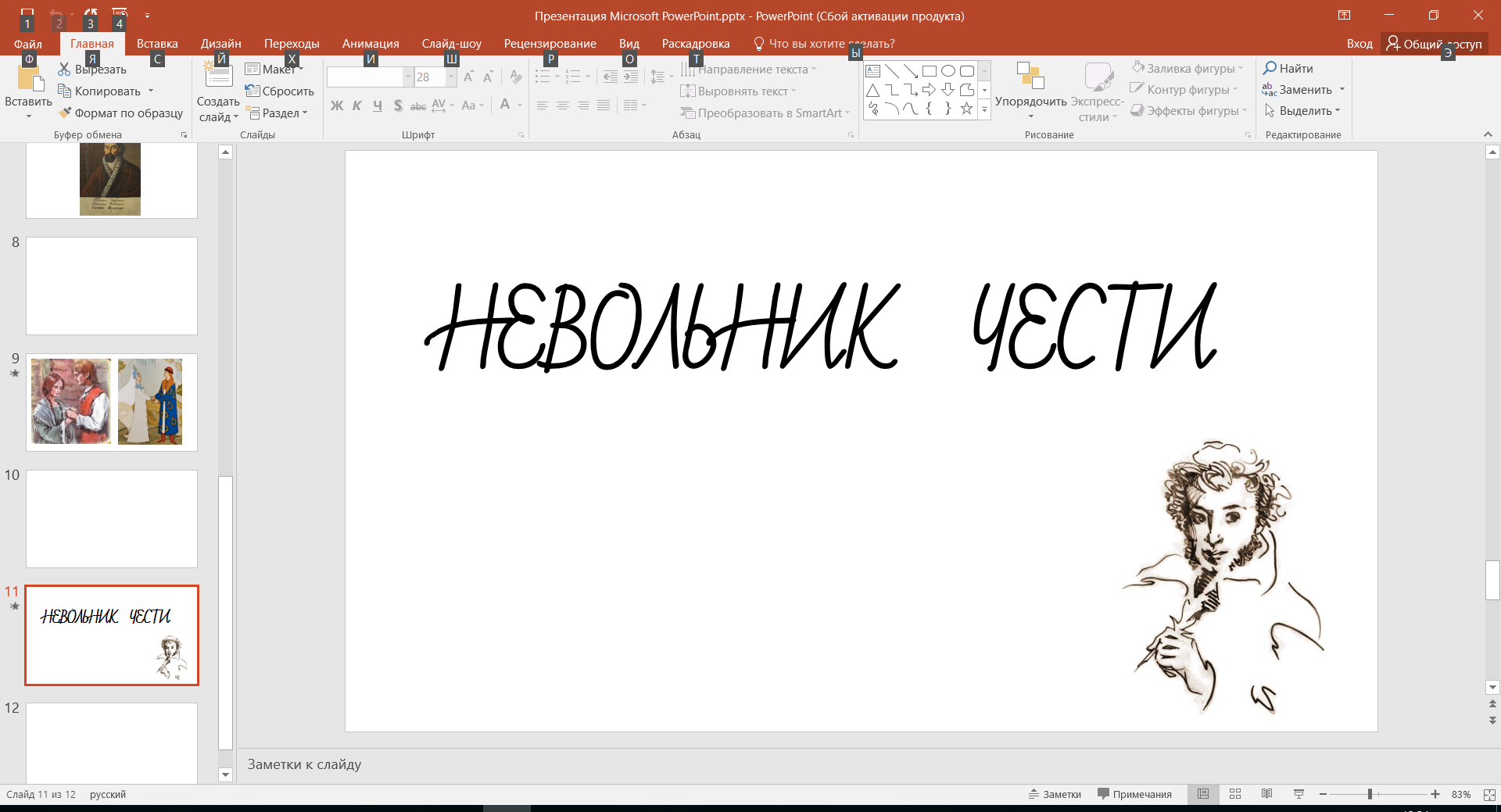 В 1937 году М.Ю.Лермонтов, узнав о смерти Пушкина, написал знаменитые сегодня строки: «Погиб поэт, невольник чести». Сегодня на уроке мы уже не раз произносили эти слова.Как вы считаете, что значит быть невольником ЧЕСТИ? А что значит быть НЕВОЛЬНИКОМ чести? Почему быть хранителем нравственных законов – это неволя? Нужно ли человеку -  быть невольником чести? Может быть, правильнее быть свободным от этих уз?(Быть невольником чести – значит блюсти нравственность, не преступать законы совести, не бесчестить себя преступлением) (Человек, соблюдающий нравственные законы, должен оценивать себя постоянно, думать о последствиях своего выбора. Он не может делать все, что хочется. Его ограничивают законы совести.)( Безграничная свобода ведет к вседозволенности, а это путь к преступлению , путь к беде)Осмысление результатов проведенного исследования, формирование собственной нравственной позицииДомашнее заданиеНа уроках литературы мы еще не раз будем возвращаться к этой проблеме - проблеме выбора. Еще чаще решать эту проблему придется в жизни вам самим. Помните, что жизнь иногда дает лишь мгновение, чтобы принять решение, которое определит судьбу – вашу, а возможно, чужую.Заканчивая наш сегодняшний урок, хочу пожелать вам быть независимыми, самостоятельными, свободными в своем выборе. Но при этом всегда оставаться невольниками чести. Спасибо за урок!Осмысление пожелания и собственной позиции